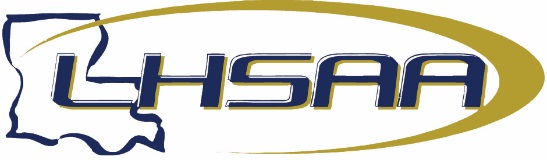 2022 football district resultsForm to be completed by the designated district chairperson for each district and emailed to Kathie Smith @ ksmith@lhsaa.org.  DEADLINES:Friday Games – Friday, November 4, 2022 by 10:00 PMSaturday Games – Saturday, November 5, 2022 by 6:00 PMPer LHSAA Handbook Bylaw 6.13.11, districts will be responsible for breaking ties and will only declare one district champion. District ChampionEach sport where a district champion is selected, only one (1) district champion will be allowed. Classification: District: Date: Chairperson Name:Chairperson Signature:Contact Number(s): DistrictFinishSchool1st